Online assignments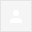 